«Человек открывает вселенную»12 апреля в Греково-Ульяновском СДК прошло мероприятие посвященное Дню Космонавтики. На мероприятии детям рассказали много историй из жизни Ю.А.Гагарина. Ребята просмотрели видео-ролик о космосе, после делились впечатлениями. Знания, полученные в ходе мероприятия, ребята закрепили в своих творческих работах. Рисунки выполнены с большой фантазией и представляли из себя яркий мир красок, звёзд, ночного неба нашей галактики. Мероприятие подарило детям новые знания и хорошее настроение. 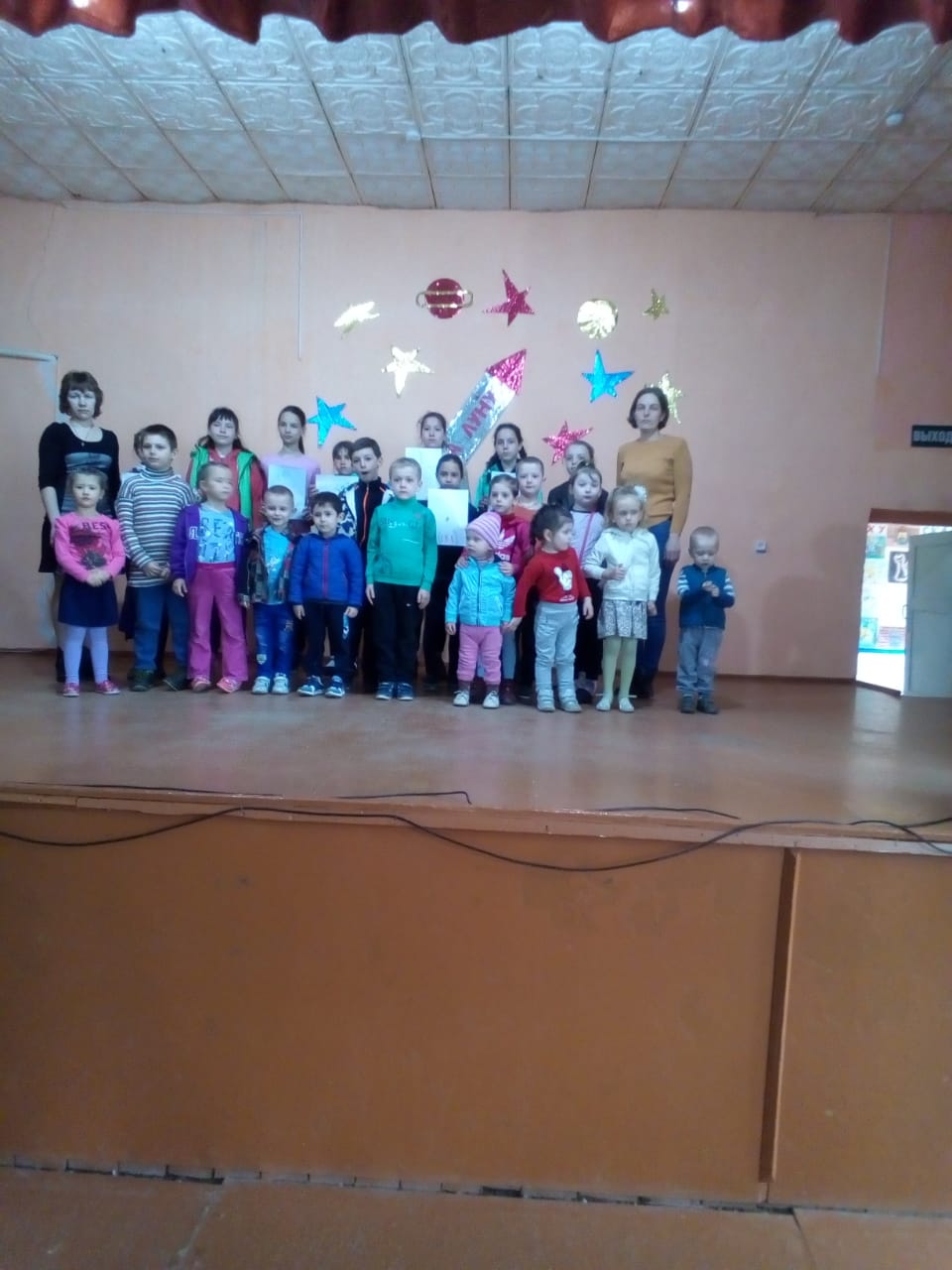 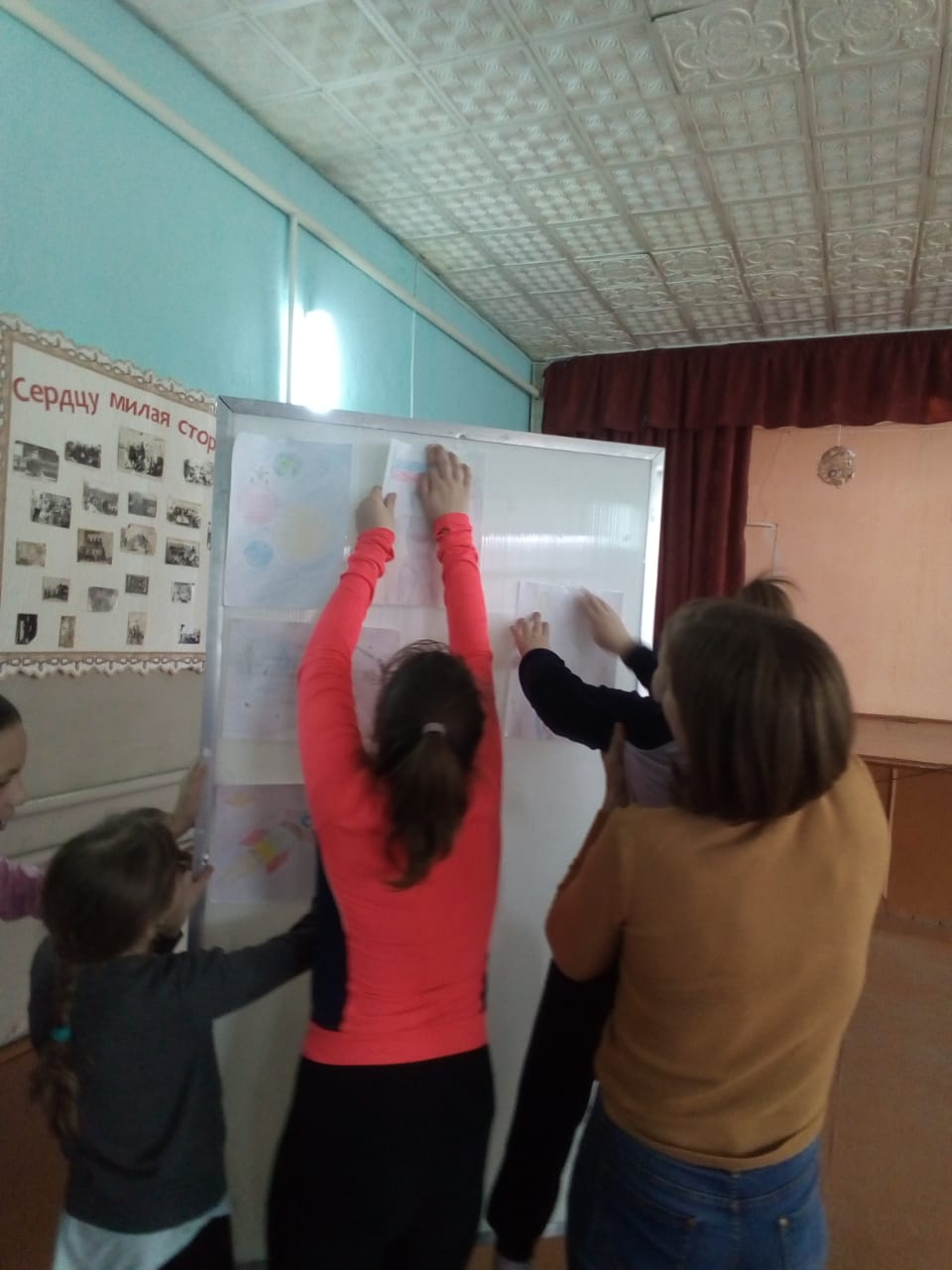 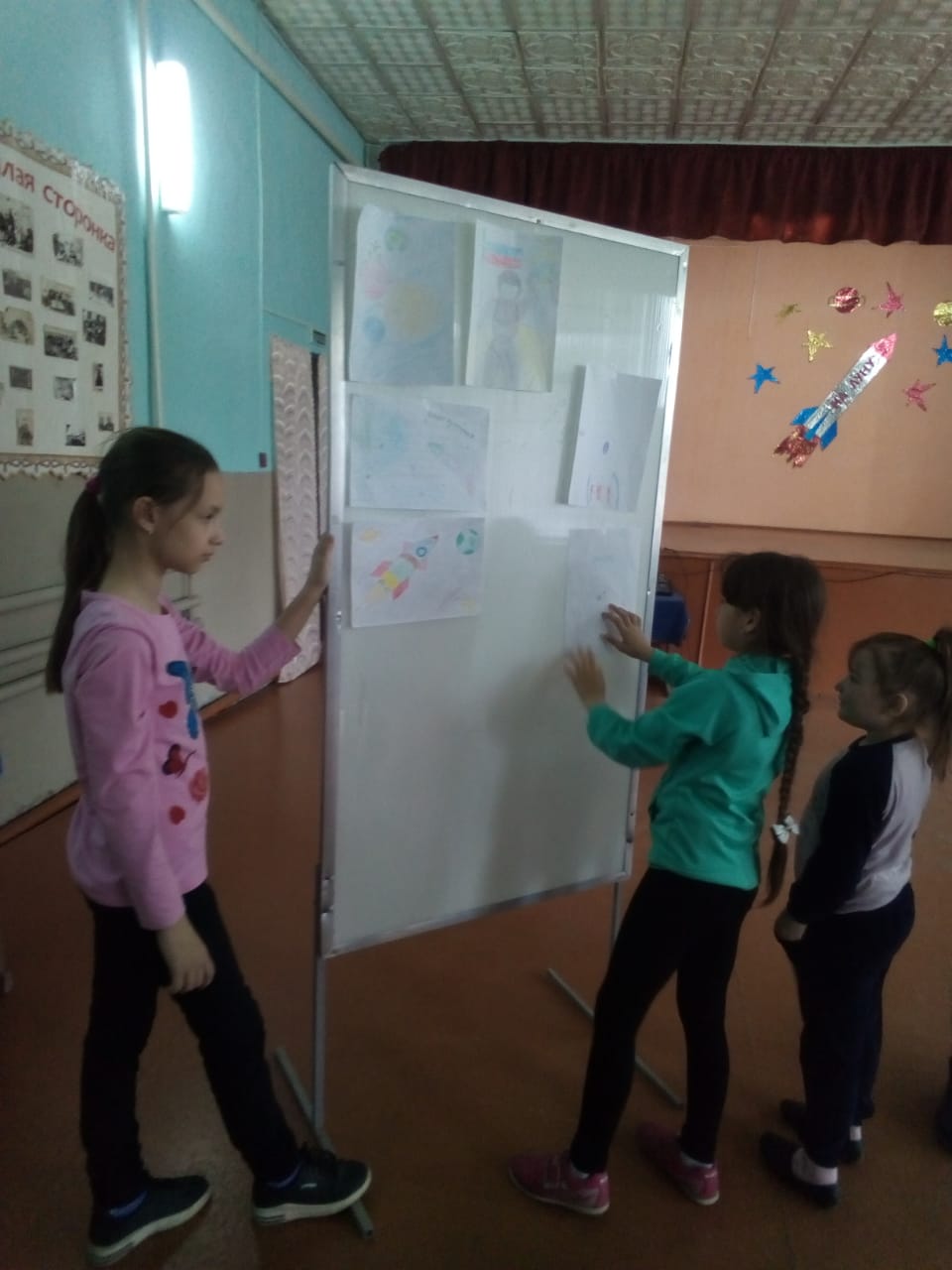 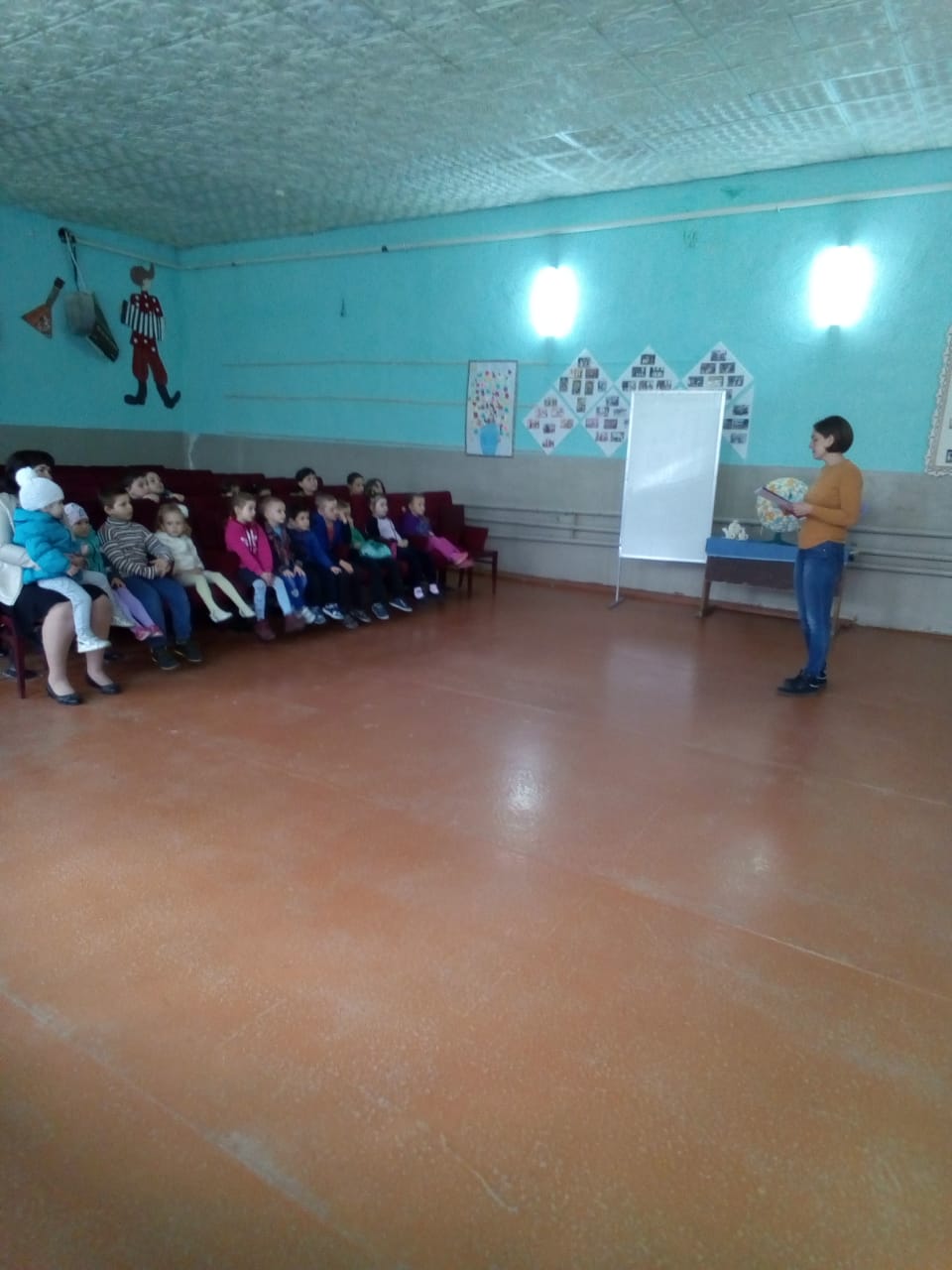 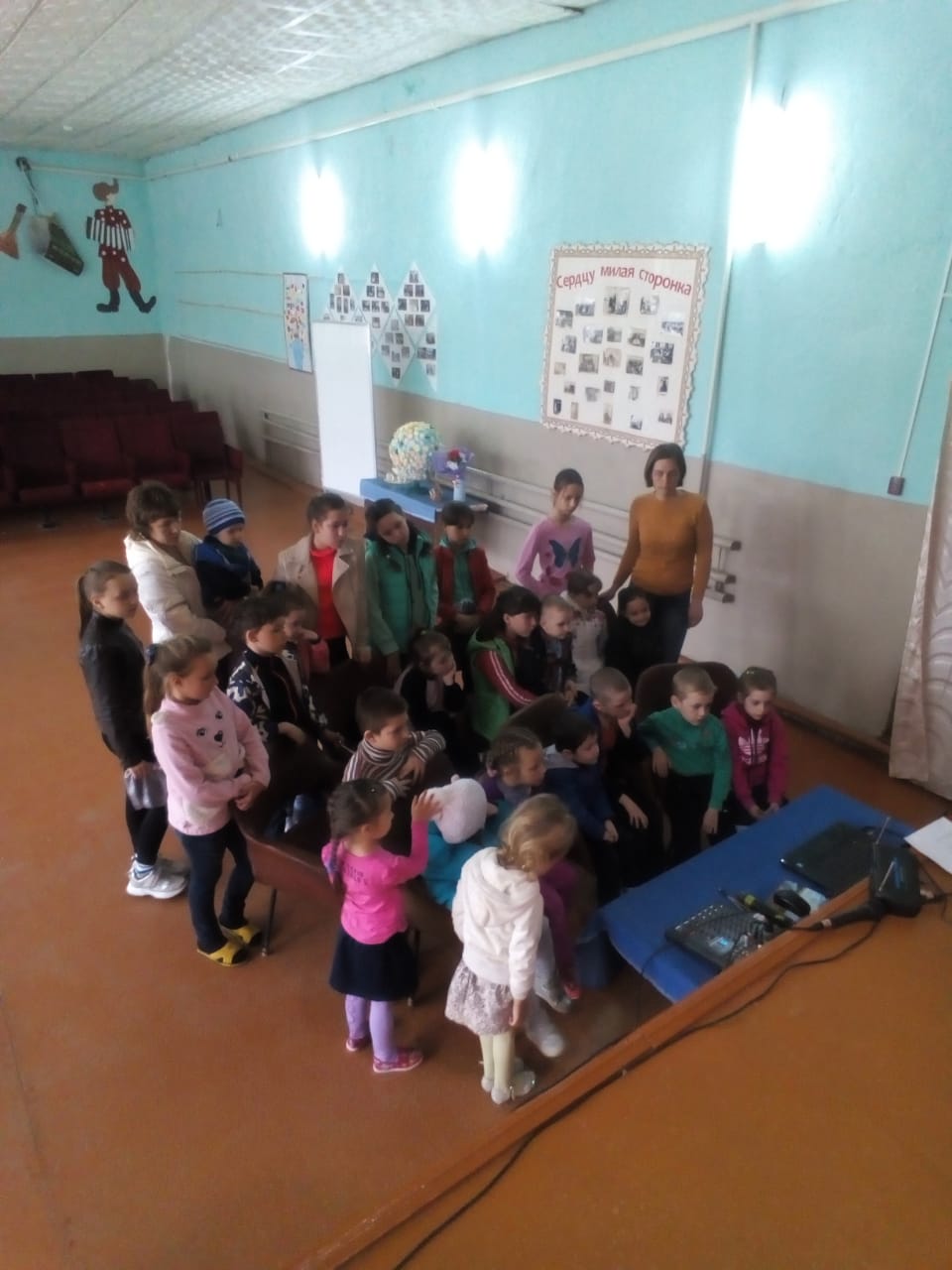 